                                       GIFT AID DECLARATION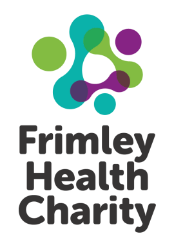 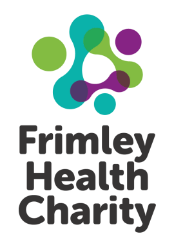 Boost your donation by 25p of Gift Aid for every £1 you donate!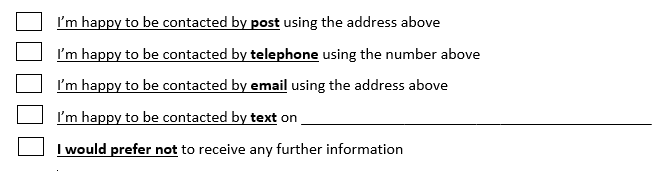 